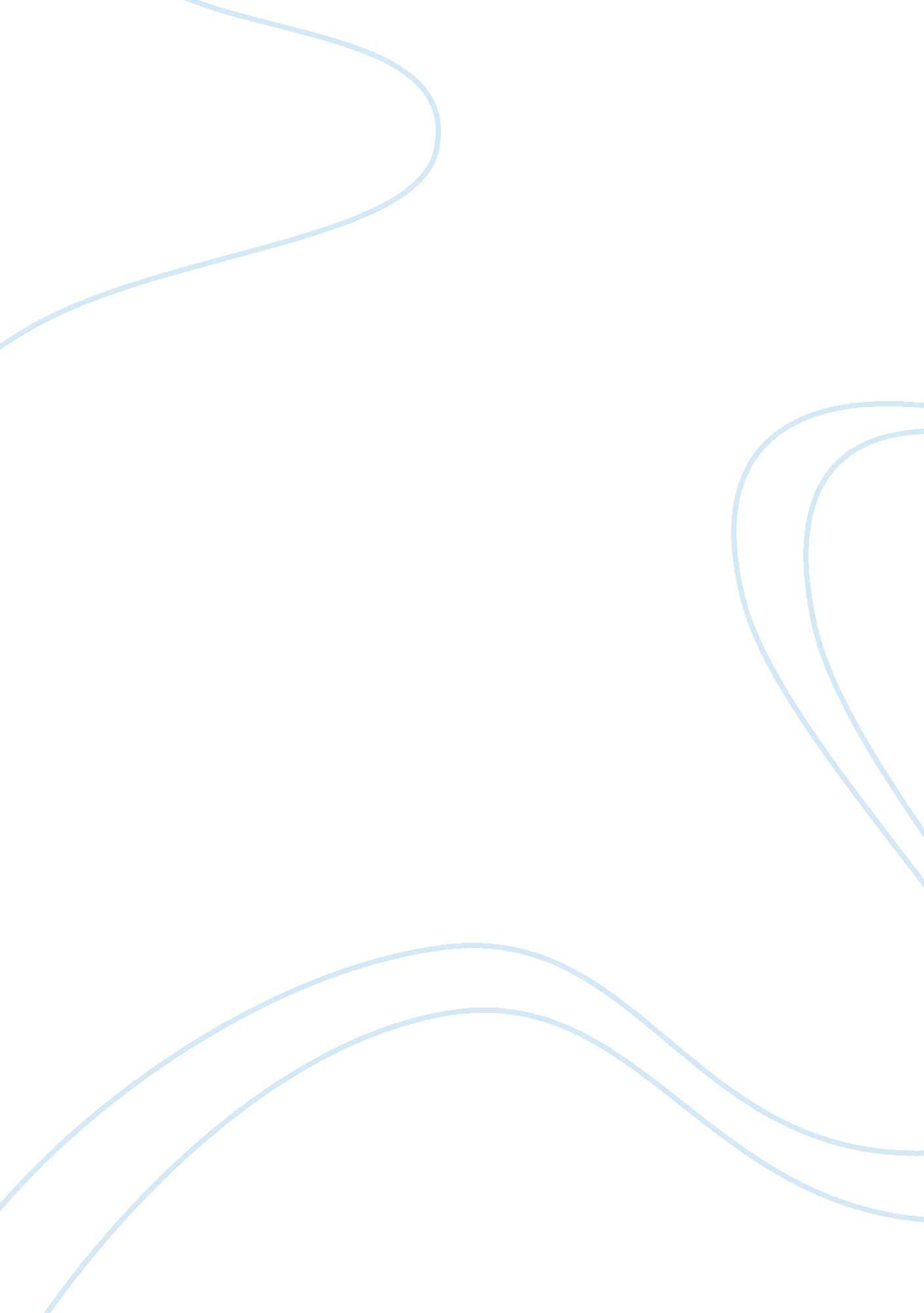 Incidents in the life of a slave girlHistory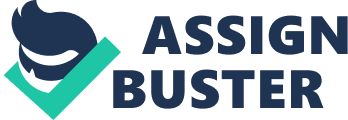 Incidents in the Life of a Slave Girl How would one describe Dr. Flints relationships with slaves in Incidents in the Life of a Slave Girl? How did these relationships vary according to slaves age and gender? 
A guiltless junior slave young lady, Linda must grow up quick when she ends up in the grasp of an ethically degenerate expert. She starts existence with a safe connection to her guardians, who take incredible watch over her initial six years. They dont let her know she is a slave, which empowers her to create a solid feeling of self-esteem that later permits her to overcome significant impediments. Linda is sure and energetic, and she never truly acknowledges the way that she is the property of someone else. In spite of the fact that she is laid open to the most corrupting medicine at the hands of Dr. Rock, she never loses her self esteem or her yearning to have an ordinary home and gang. She is dedicated to her kids and eager to persist extraordinary languishing over their purpose. 
As an adolescent slave young lady of fifteen years, Linda is compelled to pick between the ideals imparted by her abundantly regarded Grandmother and her have to declare herself sexually to stay away from further oppression. While Linda succeeds in staying away from large portions of Dr. Stones developments, she is given a last final offer when he guarantees to fabricate a cabin for her. As opposed to permitting Dr. Stone to " succeed finally in stomping his victimized person under his feet" (Jacobs 53), Linda revolts and offers herself to Mr. Sands. This activity defiles the blamelessness and righteousness ingrained by her family and Linda must battle with " the distress I was bringing on my grandma." (Jacobs 56). Yet this distress is not stronger than Lindas longing to triumph over her ace. At the point when Linda at long last revels in her minute of triumph, it is shadowed by the information that her family will take in of her shrouded undertaking and lost guiltlessness (Jacobs 56). Emulating her admission, Lindas grandma uncovers that she might rather see her granddaughter dead than in her current state, pregnant and unwed (Jacobs 56). 
This brutal feeling must be tempered by the verifiable connection. Under the law of bondage, a slave ladys kids must take after their mother into servitude. Moreover, both slaves and whites set incredible essentialness upon the establishment of marriage. Hence, when Linda entreats her grandma for absolution and relates her battles with Dr. Flint, she must settle for the old ladys compassion (Jacobs 57). For Linda, her subversive triumph has a go at a heavy cost – her grandmas appreciation. 
This compassion for the fallen granddaughter differentiates the pardoning the grandma gives to her child, further hurting the ladies bond. At the point when Benjamin turns into an outlaw slave, " he approached her absolving for the misery he had created her. She said she doesnt have anything to forget; she couldnt accuse his longing for opportunity" (Jacobs 22). Like Benjamin, Linda wishes individual flexibility over oppression. In any case, she submits an indefensible sin by opposing her grandmas teachings, tainting their association with a reprehensible activity. Linda tries to protect herself to her crowd, expressing that " the slave lady should not to be judged by the same measures as others" (Jacobs 56). Here she is articulating not just her dissatisfaction with the measures set by social order, yet the gauges to which her grandma held her. These guidelines uncover the twofold hardship persevered by the slave lady, to hold her nobility and in addition her individual opportunity in the face bondage. 
The high esteem put upon her immaculateness, by both men like Dr. Rock, and ladies like her grandma, delineates both the chains put by bondage and sex inclination. The relationship between grandma and granddaughter endures further strain in light of the fact that Linda precedes her indefensible association with Mr. Sands, bringing about the conception of two kids. 
Work Cited 
Jacobs, Harriet. Incidents in the Life of a Slave Girl (Townsend Library Edition) [Paperback]. New York: Townsend Press, 2004. Print. 